Child Protection Questionnaire1. 	If a child discloses abuse to you, what should you do?	___________________________________________________________________________	___________________________________________________________________________	___________________________________________________________________________	___________________________________________________________________________	___________________________________________________________________________	___________________________________________________________________________2.	If you suspect a child may be being abused what should you do?	___________________________________________________________________________	___________________________________________________________________________	___________________________________________________________________________3.	When would you expect to find out what will happen?	___________________________________________________________________________	___________________________________________________________________________	___________________________________________________________________________4.	Do you have to decide if a child is being abused before you report your concerns?	___________________________________________________________________________	___________________________________________________________________________	___________________________________________________________________________5.	If you have shared concerns that a child might be being abused and your manager appears not to have done anything what should you do?	___________________________________________________________________________	___________________________________________________________________________	___________________________________________________________________________6.	Where is any paperwork stored relating to Child Protection stored in your school?	___________________________________________________________________________	___________________________________________________________________________	___________________________________________________________________________7.	Who is allowed to access the information?	___________________________________________________________________________	___________________________________________________________________________	___________________________________________________________________________8.	What should you do if you have a concern about the Child Protection Officer?	___________________________________________________________________________	___________________________________________________________________________	___________________________________________________________________________9.	What would you do if you thought a teacher or member of staff was abusing a child?	___________________________________________________________________________	___________________________________________________________________________	___________________________________________________________________________10.	If a trainee teacher or another member of staff said they had concerns around the care of a child, what would your advice to them be?	___________________________________________________________________________	___________________________________________________________________________	___________________________________________________________________________	___________________________________________________________________________	___________________________________________________________________________	___________________________________________________________________________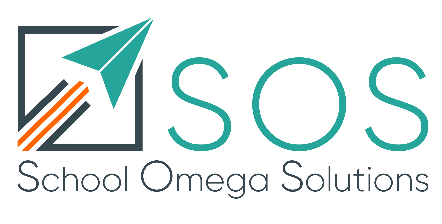 Julie Norman Version 1 05 01 2020© Copyright 2019 Julie & Andy Norman.  All Rights Reserved.Protected with www.ProtectMyWork.com, Reference Number: 7690020819S023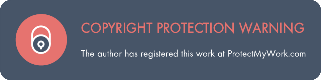 